PB DE CIÊNCIAS(manhã)	1/6NotaUNIDADE:_ 	PROFESSOR:	4º BIMESTRE/2010ALUNO(A):  	Nº  	TURMA:  	3º ano	Ensino Fundamental	DATA:	/_	_/_	_Total: 100 pontosA T E N Ç Ã OPreencha o cabeçalho de todas as páginas de sua prova.Não utilize corretor líquido e máquina de calcular.Evite pedir material emprestado durante a prova.Evite falar ou fazer barulho durante a prova, pois poderá atrapalhar seus amigos.Tenha capricho com sua letra.Faça a prova com calma, pensando bem antes de responder as questões. Não se esqueça de revê-las, antes de entregá-la.Questão 01:	(6 pontos/ 3 cada)Os microrganismos são organismos muito pequenos, que podem causar doenças.Como os microrganismos podem entrar em nosso corpo? Escreva dois exemplos. 	_	_	_	_	_	_	_Questão 02:	(8 pontos/ 4 cada)Observe as figuras e escreva que cuidado está sendo tomado para prevenir doenças.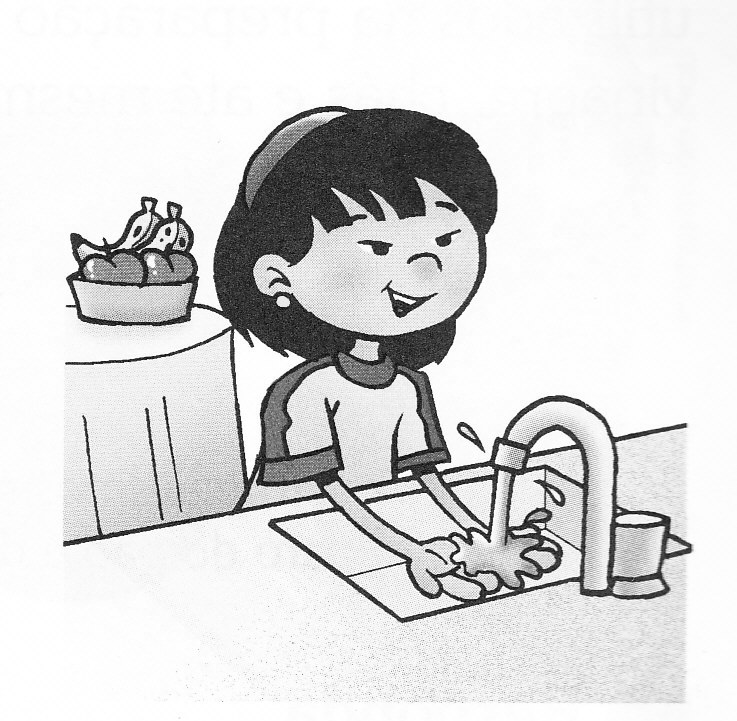 b)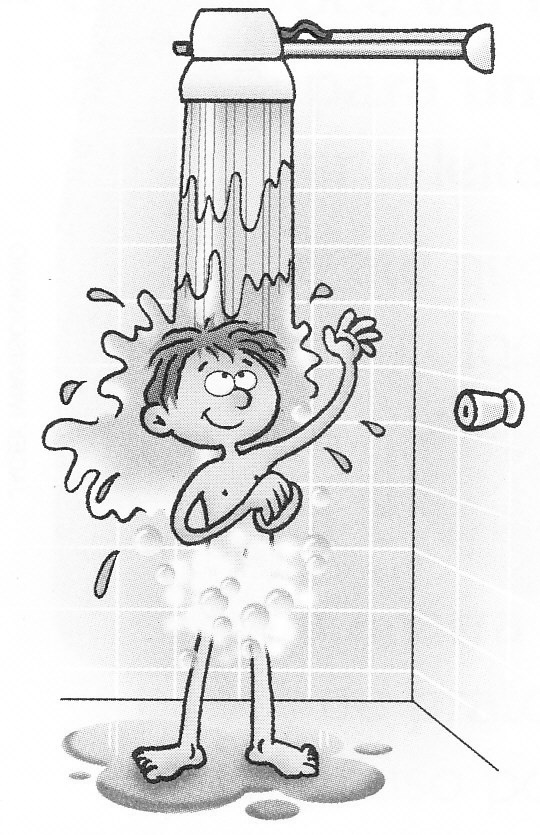 _	_ 	_ 	_ 	_ 	_O primeiro cientista a observar a natureza usando um microscópio foi Antonio van Leeuwenhoek, aproximadamente em 1650. Desde então, o microscópio foi aperfeiçoado por outros pesquisadores.Para que usamos o microscópio? 	_ 	Questão 04:	(5 pontos)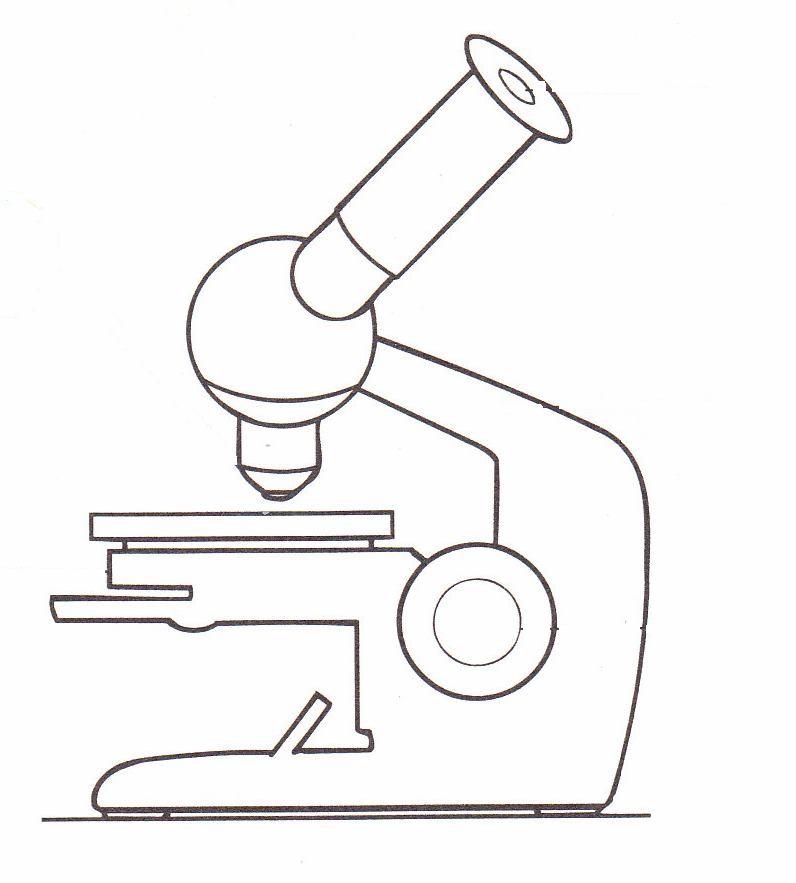 Os microrganismos e as doenças são estudados pelos cientistas da saúde.Quais são os objetivos desses cientistas? Pinte a resposta certa.Produzir vacinas e remédios.Criar microrganismos e doenças.Questão 05:	(12 pontos/ 4 cada)Os remédios ajudam o corpo quando ele está doente.Para que servem os remédios? Assinale. (		) Diminuir a dor muscular.(	) Tratar os sintomas das doenças.(	) Preparar o corpo para combater microrganismos.Leia e responda: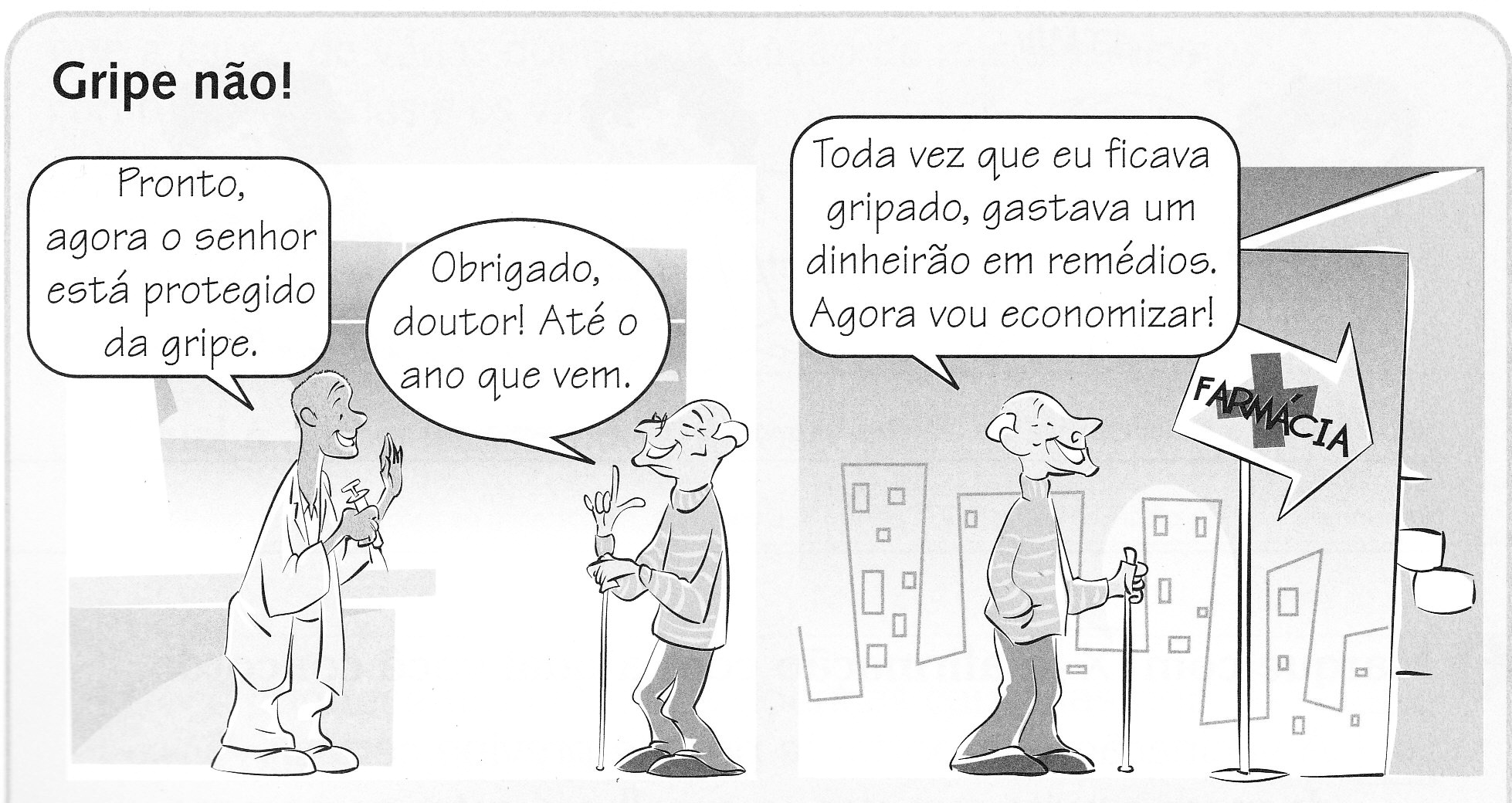 Qual a vantagem que a vacinação traz as pessoas? 	_	_	_	_	_	_ 	Questão 07:	(12 pontos/ 3 cada)Coloque ( V ) nas afirmativas verdadeiras e ( F ) na falsa: (		) A vacina BCG protege contra a tuberculose.(	) Devemos tomar remédio com orientação médica. (	) Não existem remédios para diminuir a febre.(	) Os antibióticos matam bactérias causadoras de doenças.Muitas campanhas são realizadas com o objetivo de informar a população sobre como se prevenir contra algumas doenças.Leia a seguir, informações sobre uma doença contagiosa.O sarampo é uma doença contagiosa causada por um vírus. A transmissão do sarampo ocorre por contágio direto.Os primeiros sintomas do sarampo são febre, tosse seca, corrimento nasal, olhos vermelhos e lacrimejantes. Além disso, surgem algumas manchas brancas na parte interna da boca. Por volta do quarto dia, esses sintomas diminuem  e surgem manchas vermelhas na pele.Não existe um tratamento para o sarampo. O que se faz é prevenir a doença. A prevenção é feita por meio de vacina.De que doença fala o texto acima? 	_	_	_	_	_	_ 	Escreva dois sintomas dessa doença. 	_	_	_	_	_	_ 	Como podemos nos prevenir dessa doença? 	_	_	_	_	_	_ 	Essa doença é causada por: (	) vírus.(	) bactérias.O ar está em toda parte da natureza e enche os lugares que parecem vazios.Envolva as ilustrações que mostram como podemos perceber a presença do ar.a)   b)       c)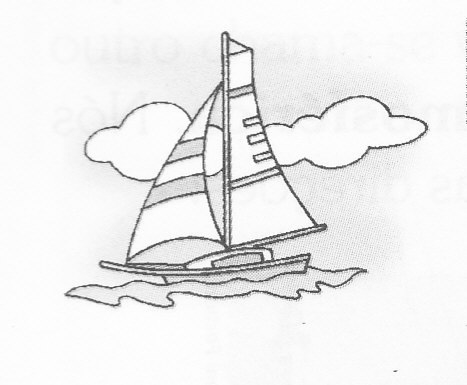 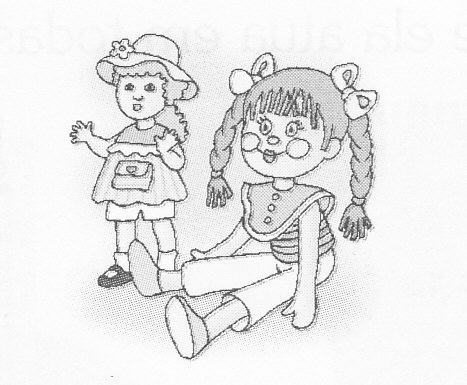 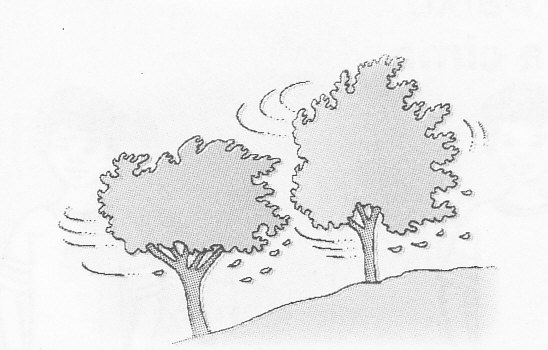 Questão 10:	(16 pontos/ 4 cada)Marque com um X as alternativas corretas:A camada de ar que envolve a Terra chama-se:(	) atmosfera.	(	) poluição.O gás essencial a vida dos seres vivos:(	) nitrogênio.	(	) oxigênio.O gás que existe em maior quantidade na atmosfera é o:(	) nitrogênio.	(	) oxigênio.O ar possui:(	) massa e ocupa lugar no espaço.(	) massa e não ocupa lugar no espaço.Observe a ilustração: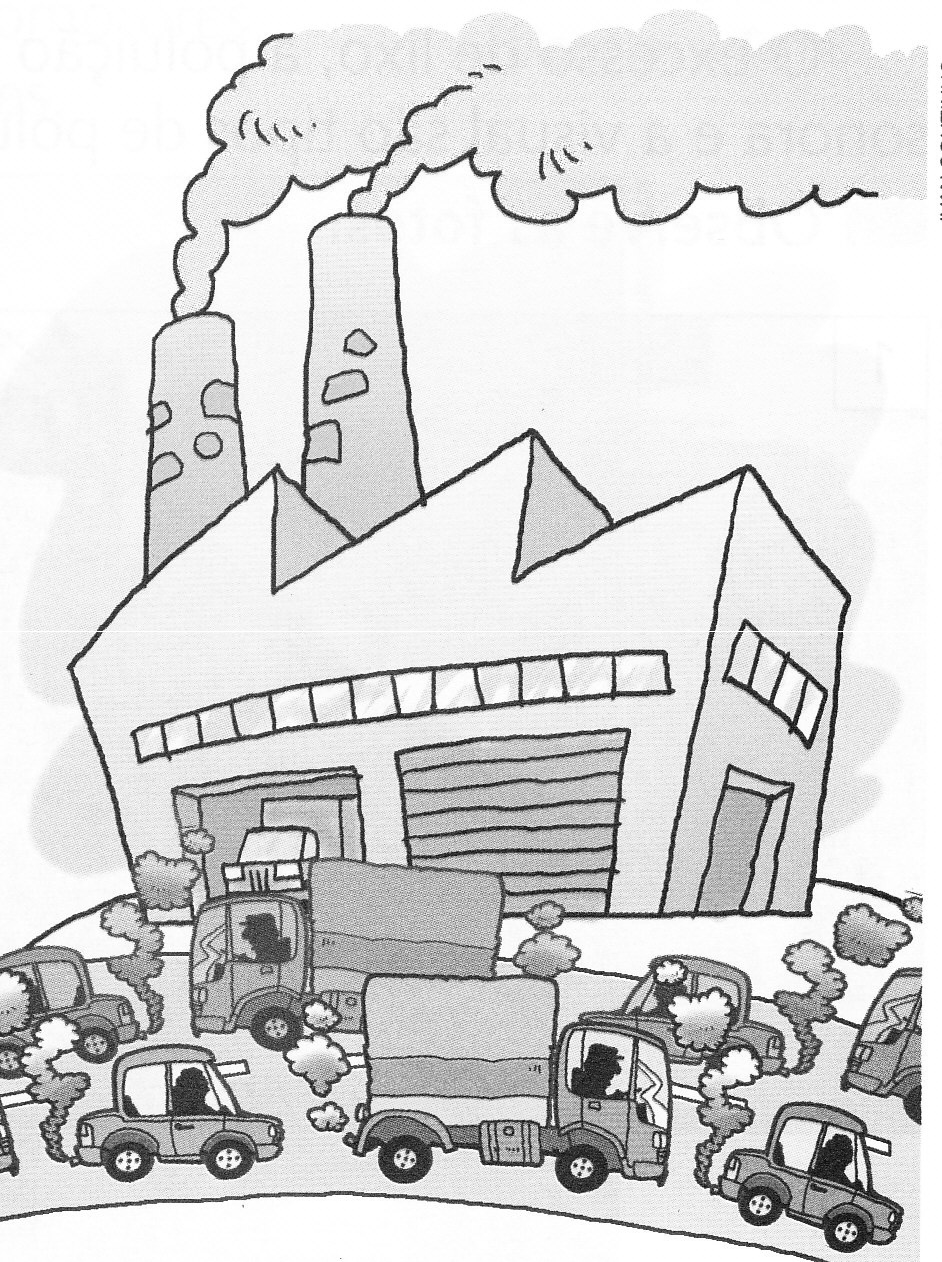 Que prejuízo a fumaça pode causar ao meio ambiente? 	_	_	_	_	_	_ 	E ao ser humano? 	_	_	_	_	_	_ 	